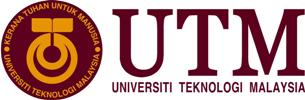 BORANG DAFTAR INOVASIPEJABAT PENDAFTARUNIVERSITI TEKNOLOGI MALAYSIANama /Nama Kumpulan ( jika ada )** :  ……………………….…………………………………………………………………….…….( **Sila isi nama ahli kumpulan di Lampiran A )No. Pekerja :  ………………………………      Bahagian :  ……………………………………………………………………….……..……Disediakan Oleh :  ……………………………………………………………………..		………………………………………………………….……………Tandatangan Staf/ Ketua Kumpulan			TarikhDisahkan Oleh :						Diperakukan Oleh :……………………………………………………………………..		…………………………………………………..……………………Ahli Jawatankuasa Inovasi Bahagian 			Ketua BahagianTarikh  :  ……………………………………………………….		Tarikh  :  ………………………………………………………….Lampiran ANama Projek/Produk Inovasi : …………………………………………………………………………………………………….Nama Kumpulan :  …………………………………………………………………………… Bilangan Ahli : ……..………….Nama Ketua Kumpulan : ……………………………………………………………….…. Bahagian : ………..…..……….			1Tajuk Projek / Inovasi :2Tarikh Kuatkuasa Pelaksanaan :3Peringkat Pelaksanaan :4Ringkasan Projek :5Kos Yang Terlibat (jika ada) :6Faedah Yang DiperolehiBilNamaNo. PekerjaBahagian